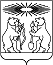 гп Северо-ЕнисейскийОб утверждении плана проведения Управлением образования администрации Северо-Енисейского района проверок при осуществлении ведомственного контроля за соблюдением трудового законодательства и иных нормативных правовых актов, содержащих нормы трудового права, на 2022 год       В соответствии со статьей 353.1 Трудового кодекса Российской Федерации, Законом Красноярского края от 11.12.2012 № 3-874 «О ведомственном контроле за соблюдением трудового законодательства и иных нормативных правовых актов, содержащих нормы трудового права, в Красноярском крае», постановлением администрации Северо-Енисейского района от 23.07.2019 №274-п «Об осуществлении ведомственного контроля за соблюдением трудового законодательства и иных нормативных правовых актов, содержащих нормы трудового права», соблюдая требования, установленные Указом Губернатора Красноярского края от 27.03.2020 №71-уг «О дополнительных мерах, направленных на предупреждение распространения коронавирусной инфекции, вызванной 2019-nCoV,на территории Красноярского края»,  руководствуясь статьями 9, 10, 34 Устава Северо-Енисейского района:       1.Утвердить план проведения Управлением образования администрации Северо-Енисейского района проверок при осуществлении ведомственного контроля за соблюдением трудового законодательства и иных нормативных правовых актов, содержащих нормы трудового права, на 2022 год (далее – план проверок) согласно приложению к настоящему распоряжению.       2. Разместить настоящее распоряжение на официальном сайте Северо-Енисейского района в информационно-телекоммуникационной сети «Интернет» (www.admse.ru).       3. Контроль за настоящим распоряжением оставляю за собой.       4. Настоящее распоряжение вступает в силу со дня подписания.Временно исполняющий полномочияГлавы Северо-Енисейского района,первый заместитель главы района                                                       А.Н.РябцевПриложение к распоряжению администрации Северо-Енисейского района от 12.11.2021 № 3204-рУТВЕРЖДЕНО Временно исполняющий полномочия Главы Северо-Енисейского района, первый заместитель главы района_________________ А.Н.Рябцев«12» 11.2021 г. М.П.ПЛАН ПРОВЕДЕНИЯ УПРАВЛЕНИЕМ ОБРАЗОВАНИЯ АДМНИСТРАЦИИ СЕВЕРО-ЕНИСЕЙСКОГО РАЙОНА ПРОВЕРОК ПРИ ОСУЩЕСТВЛЕНИИ ВЕДОМСТВЕННОГО КОНТРОЛЯ ЗА СОБЛЮДЕНИЕМ ТРУДОВОГО ЗАКОНОДАТЕЛЬСТВА И ИНЫХ НОРМАТИВНЫХ ПРАВОВЫХ АКТОВ, СОДЕРЖАЩИХ НОРМЫ ТРУДОВОГО ПРАВА, НА 2022 ГОДГлавный специалист Управления образования администрации Северо-Енисейского района                                                                                                              П.А.КаминскаяАДМИНИСТРАЦИЯ СЕВЕРО-ЕНИСЕЙСКОГО РАЙОНАРАСПОРЯЖЕНИЕАДМИНИСТРАЦИЯ СЕВЕРО-ЕНИСЕЙСКОГО РАЙОНАРАСПОРЯЖЕНИЕ«12» ноября 2021 г.      №  3204-рНаименование подведомственной организации, в отношении которой проводится плановая проверкаПредмет плановой проверкиФорма плановой проверкиДата начала проведения плановой проверкиДата окончания проведения плановой проверки12345Муниципальное бюджетное общеобразовательное учреждение «Северо-Енисейская средняя школа № 2» (МБОУ «ССШ №2»)Соблюдение трудового законодательства и иных нормативных правовых актов, содержащих нормы трудового правадокументарная28.04.202231.05.2022Муниципальное бюджетное дошкольное  образовательное учреждение «Северо-Енисейский детский сад №1»(МБДОУ №1)Соблюдение трудового законодательства и иных нормативных правовых актов, содержащих нормы трудового правадокументарная01.06.202229.06.2022Муниципальное бюджетное дошкольное образовательное учреждение «Северо-Енисейский детский сад № 5» (МБДОУ №5)Соблюдение трудового законодательства и иных нормативных правовых актов, содержащих нормы трудового правадокументарная03.10.202228.10.2022Муниципальное бюджетное дошкольное образовательное учреждение «Северо-Енисейский детский сад-ясли №8 «Иволга» имени Гайнутдиновой Валентины Брониславовны(МБДОУ №8 «Иволга»)Соблюдение трудового законодательства и иных нормативных правовых актов, содержащих нормы трудового правадокументарная08.11.202202.12.2022